Universidad Nacional de Luján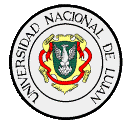                                                             Departamento de TecnologíaII Jornada de ActualizaciónTecnología Industrial de AlimentoTRAMITACIÓN DE RNE, RNPA Y CAPACITACIONES EN LA PROVINCIA DE BUENOS AIRES”PCDT Nº078/19Viernes16 de Agosto de 2019 – 16 a 19 hsAuditorio de  la Sede Central-Universidad Nacional de  LujánDocentes Responsables: Ing. Mariana Benítez Sigaut  		           Mg. Ing. Silvia Calloni Disertantes: Sebastián María Alconada: Director Unidad de coordinación de alimentos UCALOndina Álvarez Videira.  Coordinadora de la UCAL Lic. Antonella David GaraTemarioIntroducir los cambios en la metodología para registrar establecimiento alimenticios en la Provincia de Buenos AiresBrindar información actualizada en relación a la gestión de obtención de RNPA.Clarificar la metodología para el curso de manipulación de alimentos y su validez.DestinatariosActores vinculados a la cadena agroalimentaria: profesionales responsables de Dirección Técnica y marco regulatorio, docentes y estudiantes avanzados de carreras afines, capacitadores en Manipulación de AlimentosInformes e Inscripción  procesos.industriales.unlu@gmail.comActividad no aranceladaCupo máximo 130 asistentesSe entregarán certificados de asistencia a quienes se registren y asistan a la jornada.